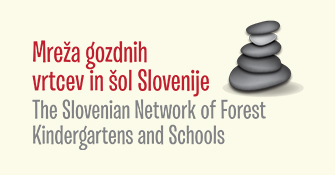 DEJAVNOSTI V VRTCU SONČEK PRI OŠ ŠMARJETA V OKVIRU PROJEKTA MREŽA GOZDNIH VRTCEVV  letu  2018 – 19 smo prvič sodelovali v Mreži gozdnih vrtcev in šol Slovenije, s katero upravlja Inštitut za gozdno pedagogiko in ima podporo pri Zavodu RS za šolstvo.Kot člani Mreže gozdnih vrtcev in šol, težimo k temu, da postane gozd  s številnimi pozitivnimi učinki samoumeven del vsakodnevnih dejavnosti. Vzgojitelji pogosto obiskujemo z otroki bližnji gozd  in obenem iščemo pot nazaj k naravi, k večji svobodi gibanja in razmišljanja, ki smo ga včasih že poznali, a ga je izrinil sodoben način življenja.Pri doseganju ciljev, ki sledijo kurikulu za vrtce, upoštevamo vzgojitelji otrokove naravne značilnosti in potrebe odraščanja: gibanje, iskanje izzivov, ki so potrebni za razvoj nevrološkega sistema, svoboda, prosta igra, gradnja socialnih odnosov … V program so vključeni vsi oddelki vrtca, dejavnosti pa prilagodimo glede na starost in sposobnosti otrok. Gozd spoznavajo na različne načine in z uporabo vseh čutil, zavedamo se pomena izkustvenega učenja. S svojim raznolikim terenom in materialom pa otroke spodbuja h gibanju, ustvarjanju, razmišljanju …V gozdu smo bivali v vseh letnih časih, opazovali spremembe v njem, značilnosti v različnih obdobjih. Med drugim smo organizirali tudi » Dan v gozdu«, kjer smo otrokom pripravili različne kotičke za ustvarjanje, raziskovanje in gibalne dejavnosti v gozdu.Primeri nekaterih dejavnosti, ki so potekale v našem vrtcu:         1. Gibalna aktivnost na jasi ob gozdu in sprostitvene dejavnosti. 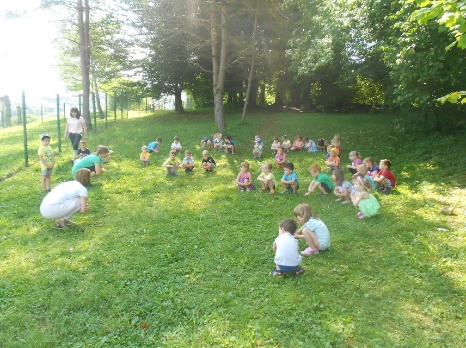 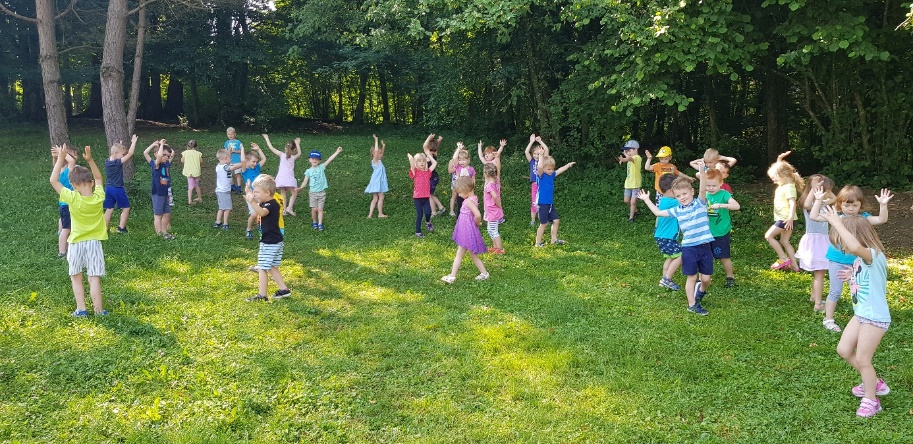 CILJ: Zavedanje lastnega telesa in doživljanje ugodja v gibanju.         2. Moje drevo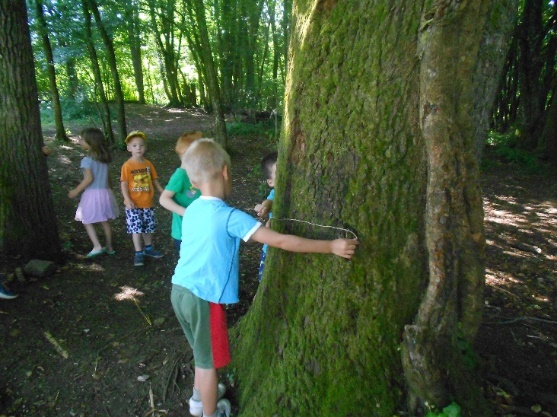 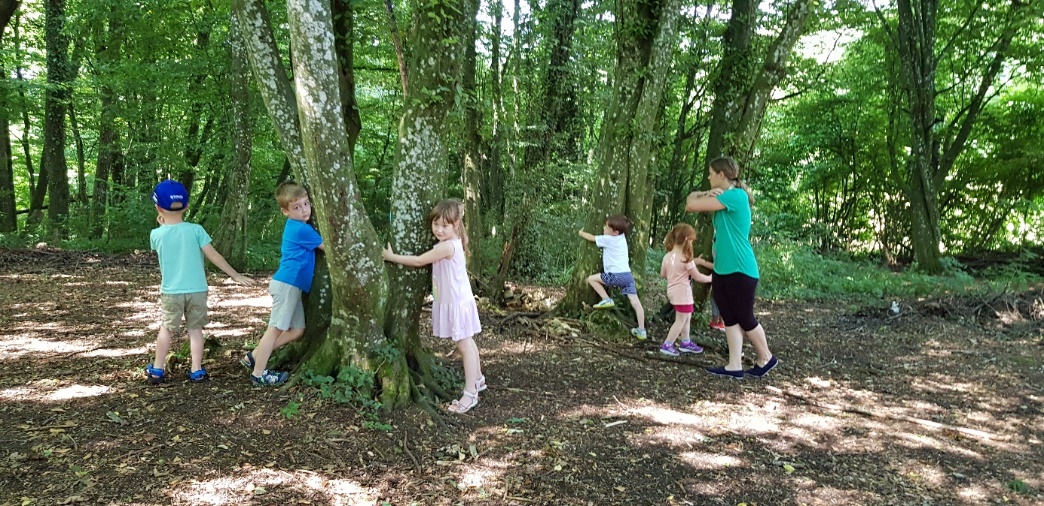 CILJ: sodelovanje pri igrah, kjer je potrebno upoštevati pravila;spoznavanje vloge narave in čistega okolja v povezavi z gibanjem v naravi; merjenje obsega dreves z nestandardnimi enotami … 3. Raziskovanje in igra s poprej izdelanimi »Gozdnimi zakladi« (škatlami)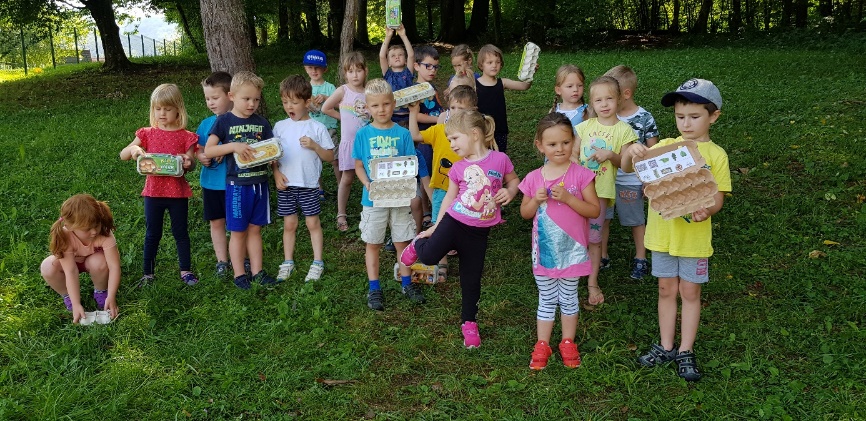 CILJ: spodbujanje različnih pristopov k spoznavanju narave, spodbujanje k raziskovanju, razvrščanje in prirejanje predmetov k slikam. 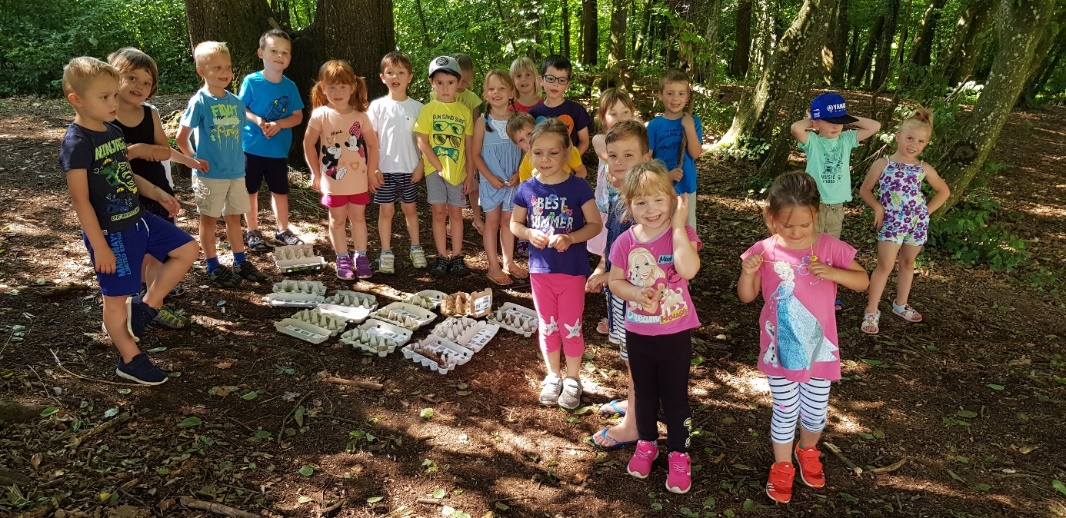 4. Raziskovanje in razvrščanje plodov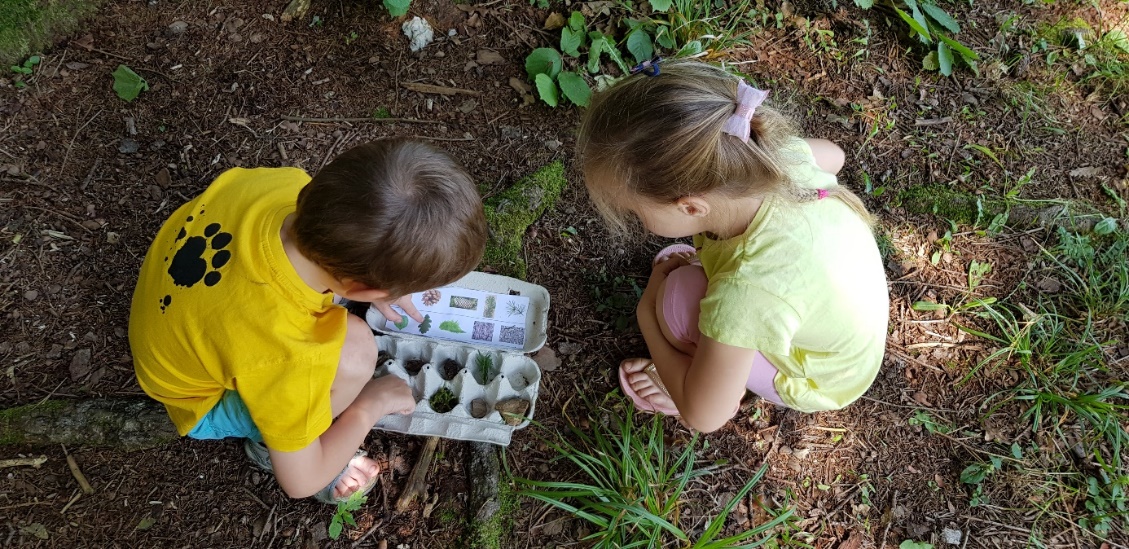 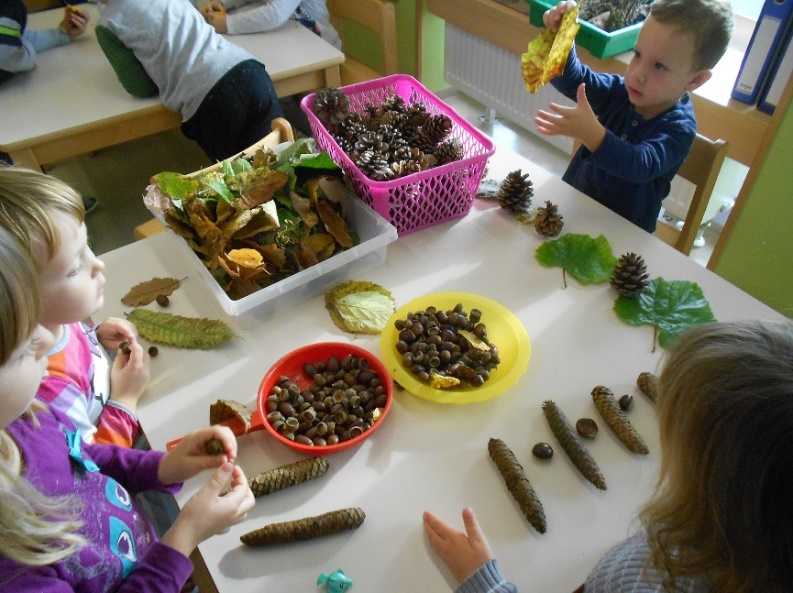 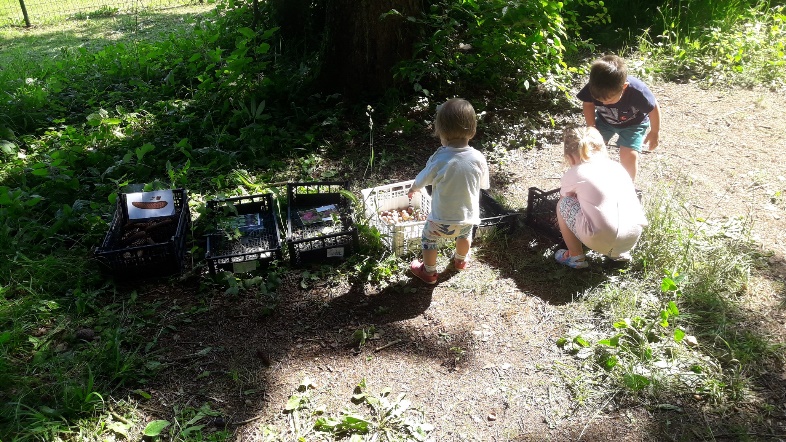 CILJ :spoznavanje pomena sodelovanja v igralni skupini, medsebojne pomoči; poimenovanje gozdnih plodov in spodbujanje medsebojne komunikacije, sprejemanje dogovorov …5. Gibalna aktivnost in poligon v naravi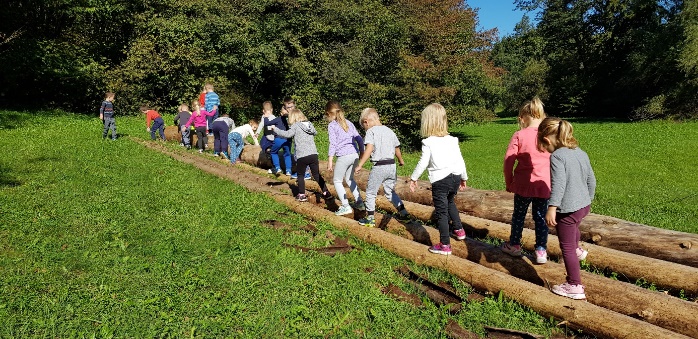 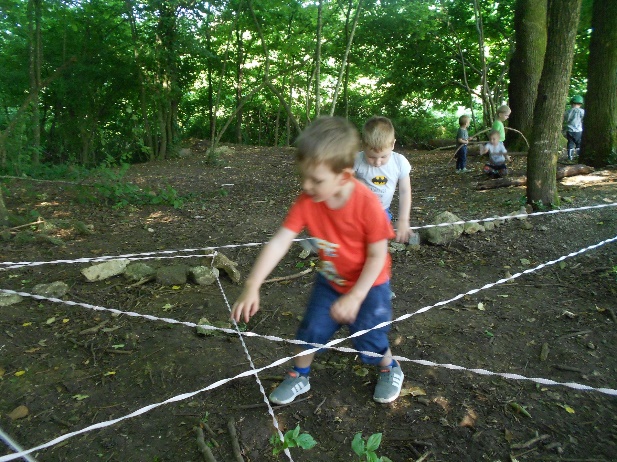 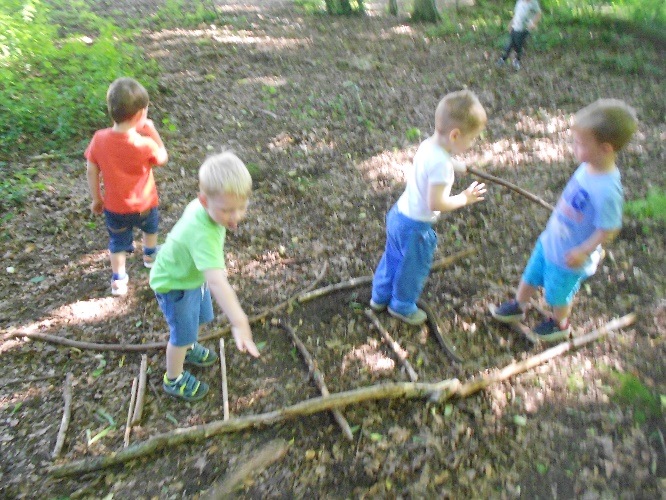 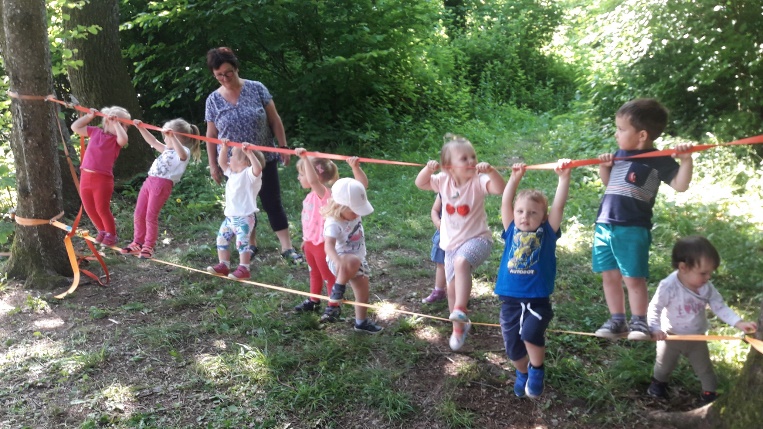 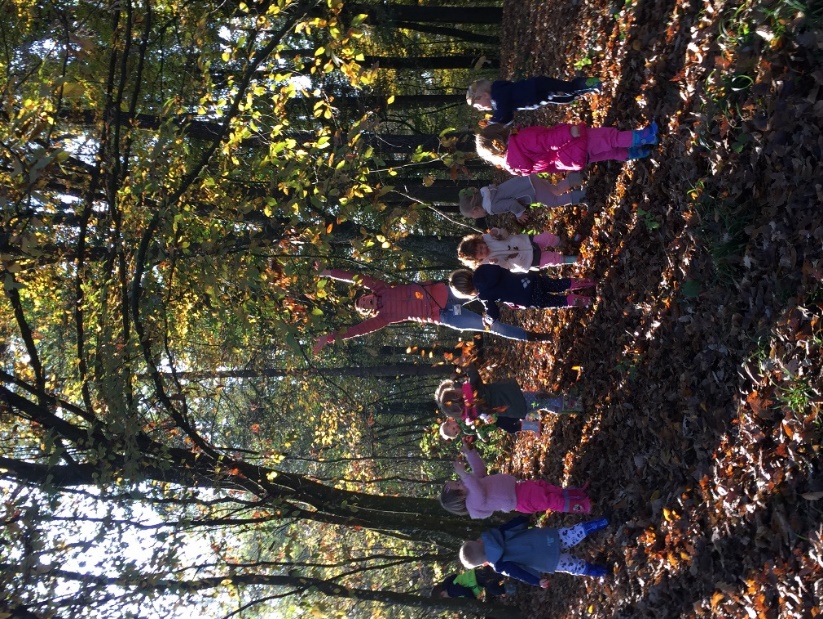 CILJI: - Razvijanje koordinacije oz. skladnosti gibanja, sproščeno izvajanje naravnih oblik gibanja v naravi, iskanje lastnih poti pri reševanju gibalnih izzivov. Otrok se seznanja z varnim vedenjem in se nauči živeti in ravnati varno v različnih okoljih – gozd.6. Raziskovanje dreves in drevesnega lubja  Opazovanje malih živali, ki živijo pod drevesno skorjo in opazovanje le-teh s povečevalnim steklom.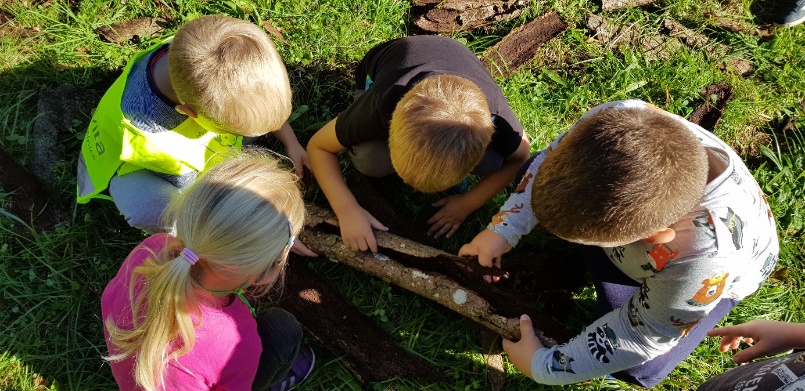 CILJ: Spodbujanje otrok k raziskovanju in rabi vseh čutil.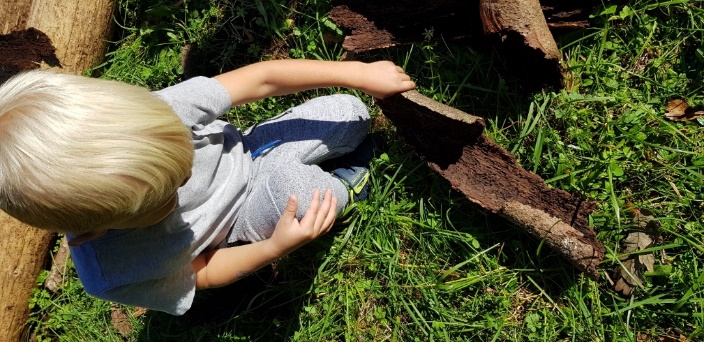 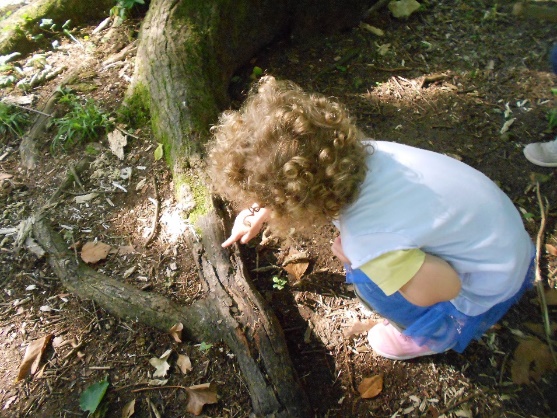  7. Po poti me vodi pravljica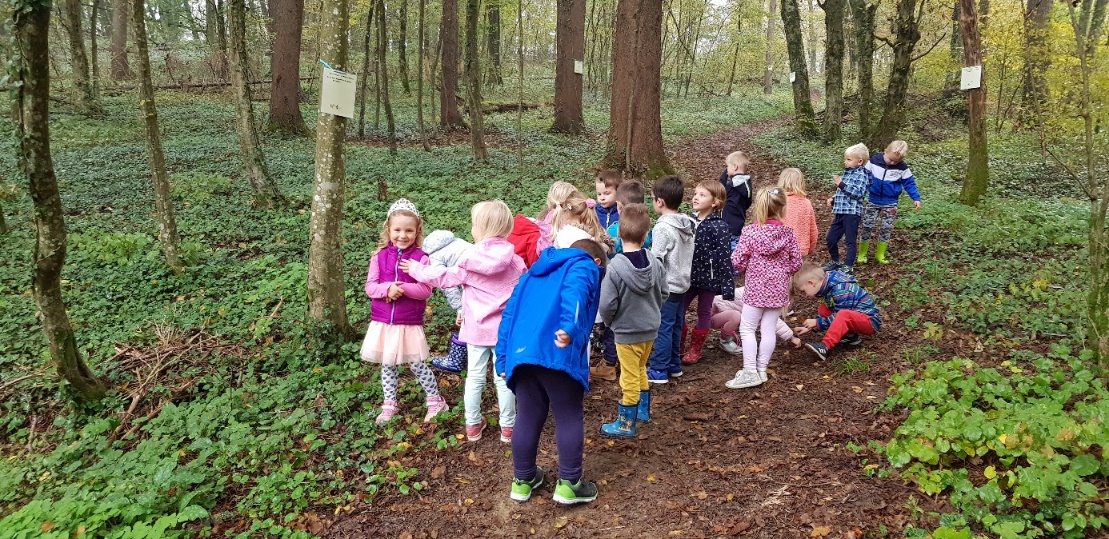 
CILJ: Poslušanje, razumevanje in doživljanje jezika in ustvarjalno izražanje v jeziku (igra – Moja zgodba se glasi tako …). 8. V gozd z dežniki.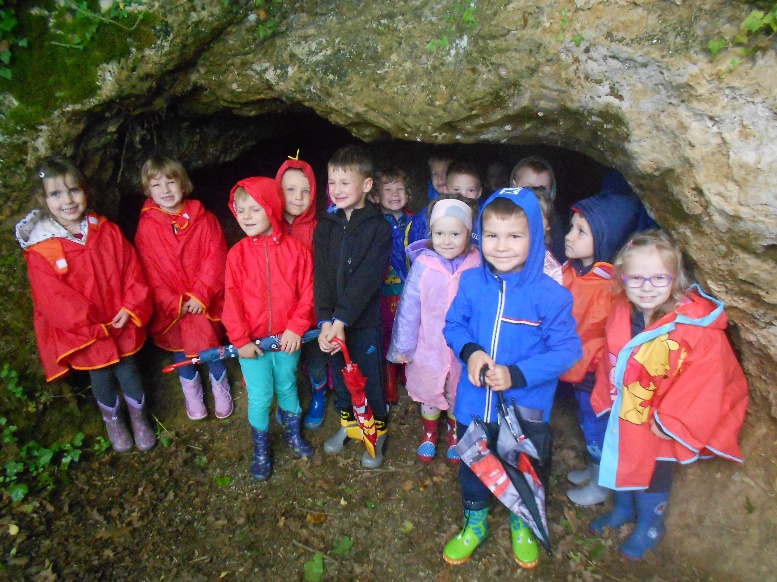 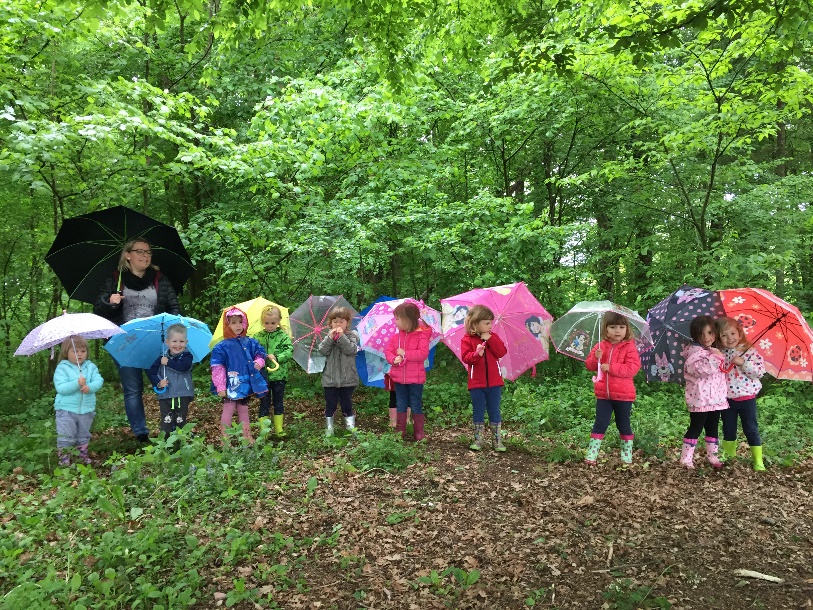 CILJ: Obiskovanje gozda v vseh letnih časih in vseh vremenskih razmerah.8. Likovno ustvarjanje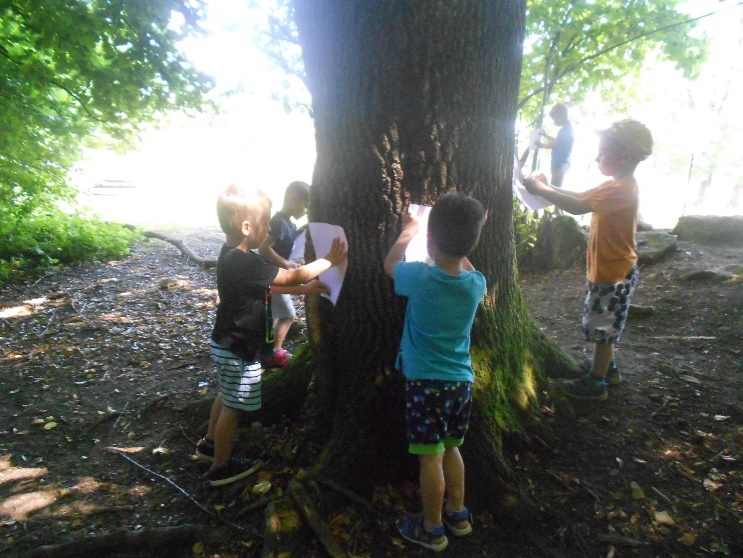 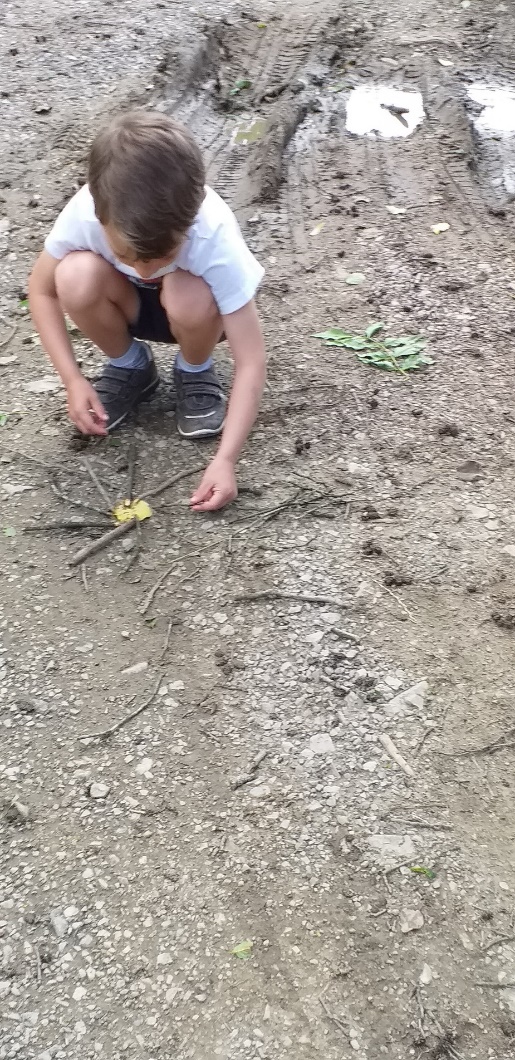 CILJ: Spodbujanje radovednosti in veselja do umetniških dejavnostiOstale dejavnosti otrok: Sprehodi skozi gozdNabiranje in okušanje gozdnih jagodOpazovanje sprememb v gozduKaj slišimo, kaj vonjamo, kaj vidimo v gozdu( opazovanje gozda z vsemi čuti)Igra z naravnim materialom v gozduNabiranje gozdnih plodovPrepoznavanje dreves v gozduGozdna učna potGozdna čutna potSprostitvene dejavnosti v gozduIskanje škrata Vinija v gozdu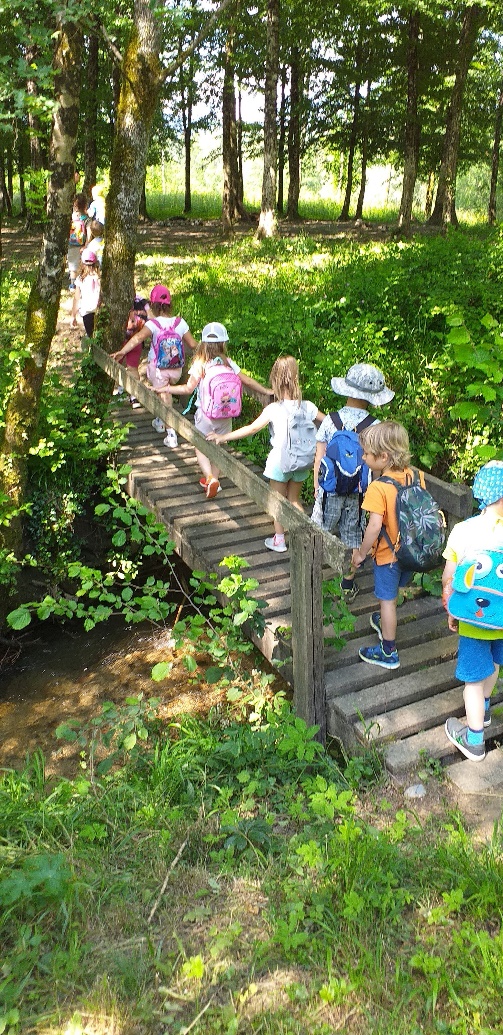 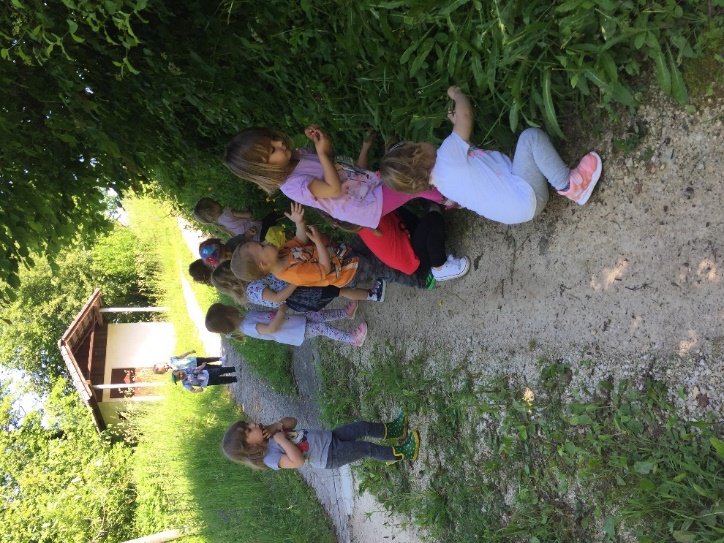 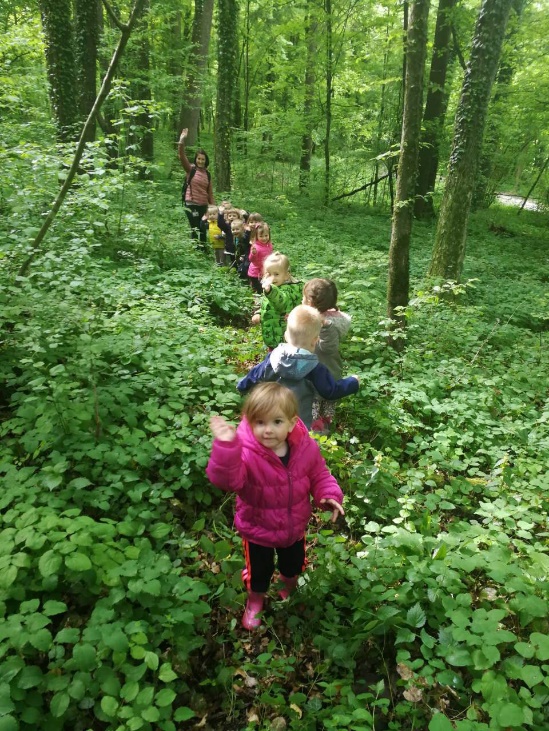 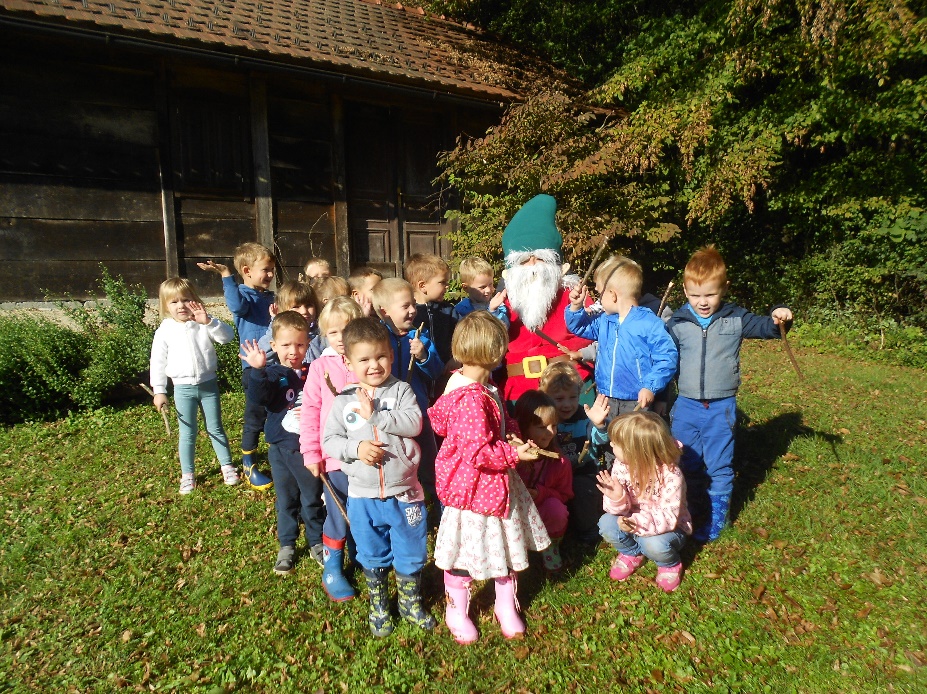 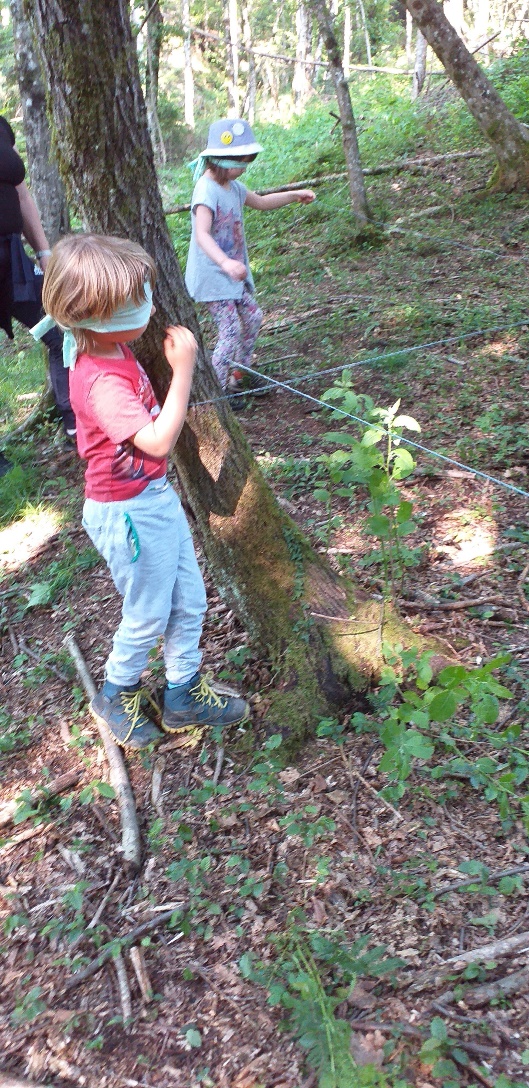 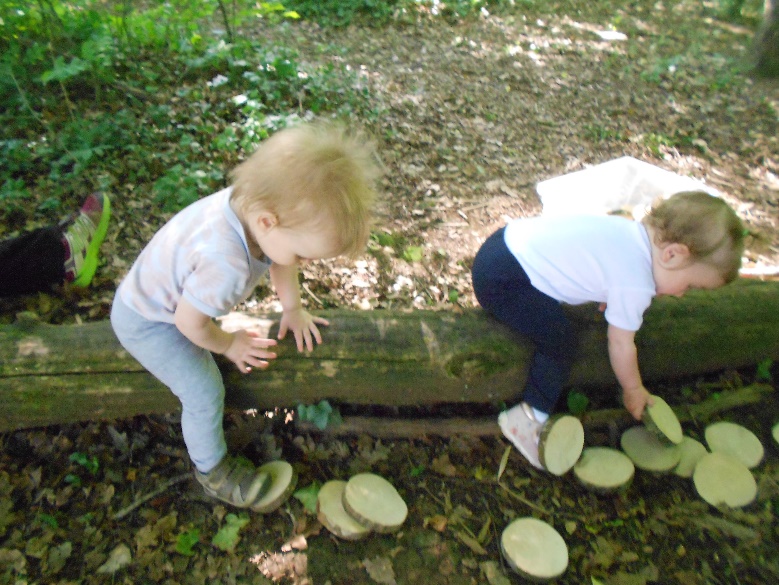 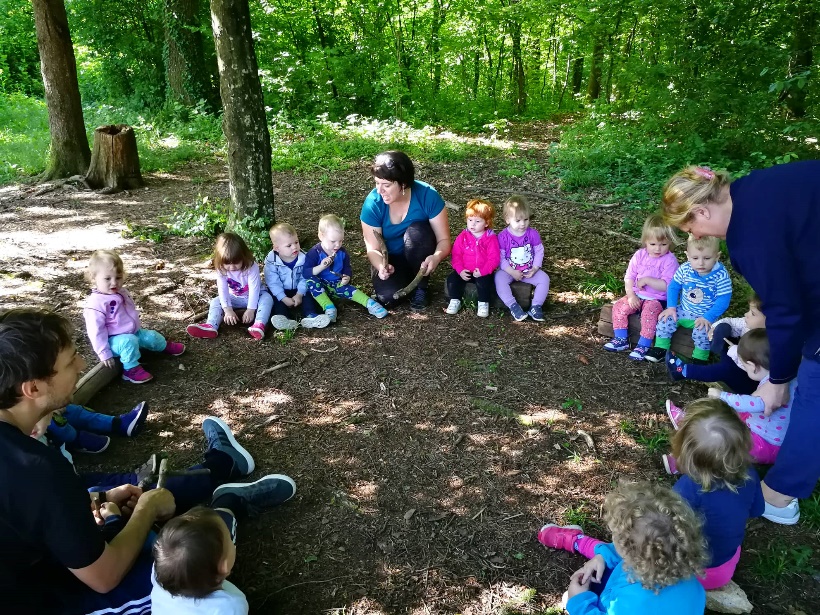 Vodja projekta: Simona Rangus, dipl. vzg.